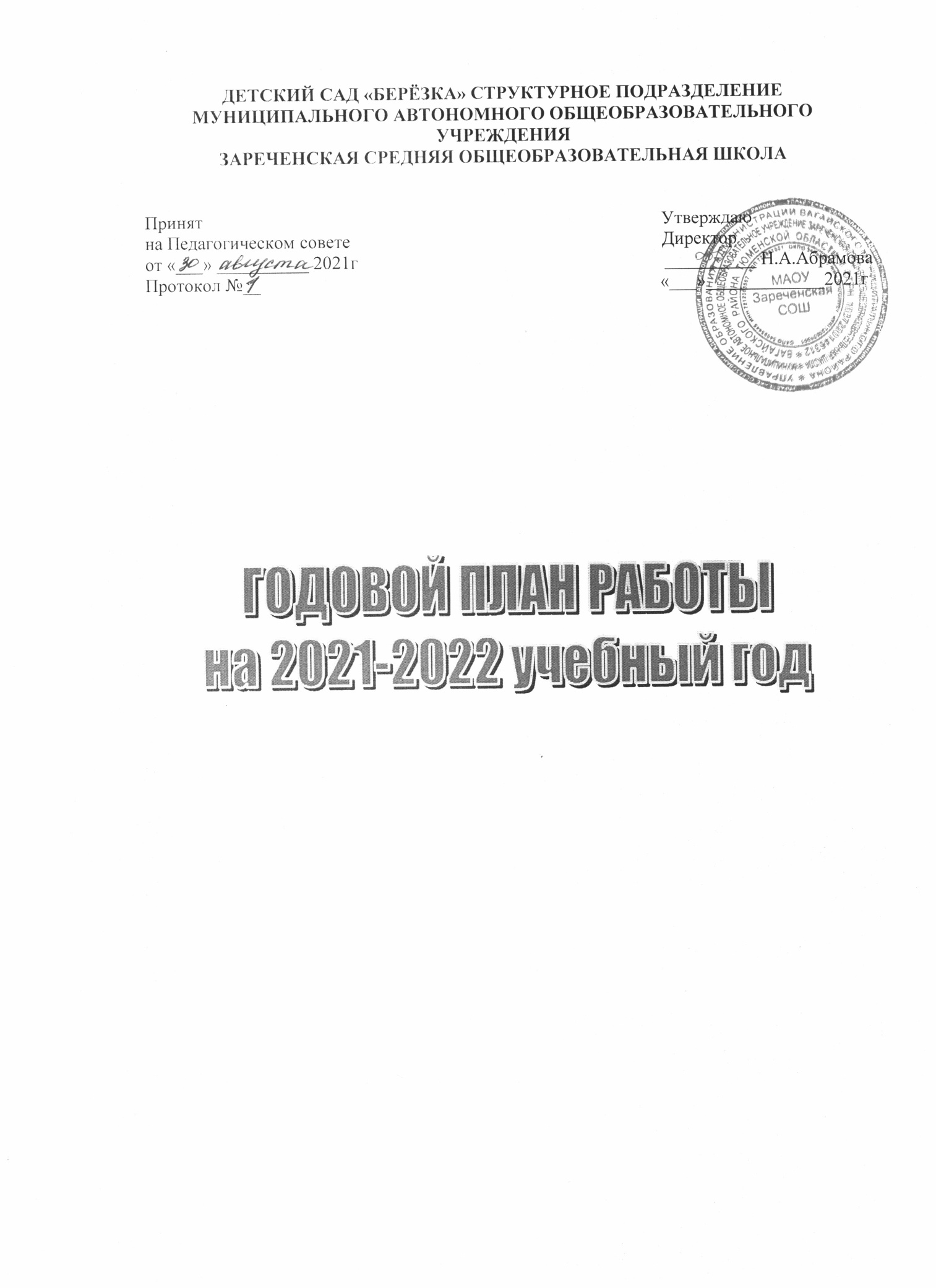 Анализ работы за 2020-2021 учебный год.Информационная справкаОбщие сведения об образовательной организацииДетский сад «Берёзка», структурное подразделение муниципального  автономного общеобразовательного  учреждения  «Зареченская средняя общеобразовательная школа» Вагайского района Тюменской области.Место нахождения: 626275 Тюменская область, Вагайский район, посёлок Заречный, улица Центральная, дом 7. Юридический адрес: 626275 Тюменская область, Вагайский район, посёлок Заречный, улица Школьная, дом 4.Руководитель учреждения: директор Абрамова Наталья Александровна. Телефон: 8(3453)938334;    Электронная почта: madouberezka@yandex.ruАдрес официального сайта: http://dsberezka.vagayobr.ru/Режим работы образовательного учреждения:Будние дни (понедельник, вторник, среда, четверг, пятница): 07.30-16.30.  В выходные дни (суббота,  воскресенье и государственные праздники) образовательное  учреждение не работает.Учредитель образовательного учреждения: Управление  образования  Вагайского муниципального  района.Устав Муниципального автономного общеобразовательного учреждения Зареченская средняя общеобразовательная школа Вагайского района Тюменской области. Утвержден 14.12.2018 г. № 155-од.Лицензия: 72 Л01 № 0001899 от 12.12.2016Детский сад расположен в типовом двухэтажном  здании,  построенном в 1970 году; центральное отопление, вода, канализация, санитарно-техническое оборудование находятся в удовлетворительном состоянии.Основной целью деятельности Образовательного учреждения является осуществление образовательной деятельности по Основной образовательной программе дошкольного образования.Проектная мощность: 110Количество групп: 4Язык обучения: Русский языкСтруктура, количество и наполняемость групп в 2021-2022 учебном году:Анализ работы за 2020-2021 учебный годКадровый состав педагогов.В настоящее время дошкольное учреждение укомплектовано педагогическими кадрами - 100%.Образовательный процесс в ДОУ осуществляют 8педагогов. Среди них: 5 воспитателей, 1 старший воспитатель, 1 музыкальный руководитель, 1 инструктор по физической культуре.Результаты повышения квалификации и аттестации педагоговВ 2020-2021 учебном году прошли курсы:В этом учебном году   аттестованы:В течение учебного года педагоги принимали участие в муниципальных, региональных, всероссийских конкурсах, методических мероприятиях:-"Моя педагогическая находка"-"Смотр-конкурс дидактических пособий, игр"-"Педагог года-2021» в номинации «Воспитатель года"-"Лучший зимний прогулочный участок"-Фотоконкурс зимних фигур "Познавательная физкультура"-"День Победы в память потомкам"-Областной конкурс "Город мастеров"-"Все мы разные, все мы равные!"- Форум "Большая перемена"-Онлайн-форум "Воспитатели России"-"Осень моими глазами"-"Творческий конкурс новогодних поделок"-"Моя Россия"и др.Приняли участие в вебинарах и онлайн-семинарах: -"Игровые технологии в дошкольном образовании"; -"Особенности работы ОО в условиях сложной эпидемиологической ситуации"; -"ФЭМП у детей дошкольного возраста"; -"Развитие ребёнка дошкольного возраста в процессе восприятия художественной литературы"; -"Современный дошкольник, каков он?"; -"Подготовка к обучению грамоте детей 3-7 лет"- "Освоение коррекционных технологий развития детей раннего возраста"Педагоги  прошли обучение по санитарно-просветительской программе "Основы здорового питания для дошкольников"Развитие материально-технической базы  и предметно-пространственной среды.Для всестороннего развития ребенка дошкольное образовательное учреждение располагается в типовом двухэтажном здании детского сада. В ДОУ имеются:-  4групповые комнаты- Спальня для старшей группы- Физкультурный зал- Тренажёрный зал- Музыкальный зал- Медицинский кабинет, изолятор, процедурный кабинет- Кабинет старшего воспитателя,- Методический кабинет- Пищеблок- Прачечная- Кабинет завхозаВ здании ДОУ регулярно проводится мелкий косметический ремонт.Участки прилегающей территории закреплены за группами, имеется спортивная площадка. Анализ заболеваемости воспитанников Сохранение и укрепление здоровья воспитанников является приоритетной задачей дошкольного учреждения. Анализируя заболеваемость детей можно сделать следующие выводы:Списочный состав в детском саду составляет 73 ребёнка.С первой группой здоровья 38детей.Со второй группой здоровья 35 детей.С третьей группой здоровья детей нет.Посещаемость воспитанников составила за 2020 – 2021 год 8681 дето день.Пропущено всего 22430Пропущено по болезни 1344Индекс здоровья составил 46%С дефектами речи детей на начало учебного года было 7 детей, на конец учебного года 4 ребёнка. С нарушением осанки и плоскостопия детей нет. С нарушением зрения 1 ребёнок. По результатам анализа было выявлено, что дети болели в детском саду в этом году больше, так как было отмечено, что с ноября по март месяц дети болели ОРЗ, ОРВИ по  несколько раз.  В текущем году заболеваний гриппом не выявлено. При вспышке вирусной инфекции на группах были приняты необходимые меры. С октября по апрель в рацион ежедневно вводился лук, чеснок, ароматизация воздуха. Все посетители и работники детского сада ежедневно носили маски. В детском саду утром и вечером проводилась термометрия детей и сотрудников, все данные заносились в журнал. В детском саду проводились профилактические мероприятия: дети полоскали рот водой комнатной температуры, проводилась ежедневно утренняя гимнастика и зарядка после сна, ежедневно проводилась витаминизация третьих блюд, дети употребляли напитки: это напиток шиповника, сока, лимонный напиток, фрукты. В соответствии с учебным планом проводились физкультурные занятия, как в помещении, так и на свежем воздухе. Воспитатели ежедневно проводят пальчиковую гимнастику, хождение по дорожкам здоровья, закаливающие процедуры на протяжении всего учебного года. Так же важная роль в здоровье ребёнка была отведена санитарно – гигиеническим мероприятиям. Ежедневно проводился осмотр детей в группах, раз в неделю проводился осмотр детей на педикулёз и чесотку, 2 раза в неделю проводился осмотр групп  на чистоту.  За учебный год в детский сад  поступило  11 детей. Адаптация прошла в лёгкой степени. Не отмечено случаев травматизма у детей и взрослых. Решение: - Продолжить работу по проведению физкультурно – оздоровительной работы в ДОУ, физкультурные занятия на свежем воздухе.- Продолжать использовать  более эффективные методы и формы закаливания детского организмаАнализ заболеваемости воспитанников ДОУАнализ уровня здоровья воспитанников ДОУАнализ уровня здоровья воспитанников ДОУАнализ выполнения годовых задач      В 2020-2021 учебном году перед детским садом была поставлена цель:Создание благоприятных условий для полноценного проживания ребенком дошкольного детства, в соответствии с возможностями и индивидуальными особенностями, подготовка ребенка к жизни в современном обществе.Задачи:1. Способствовать развитию сенсорных и математических представлений дошкольников используя методические приемы, сочетающие практическую и игровую деятельности, как средства интеллектуального развития детей.2. Развивать у детей потребность в охране жизни и здоровья, через представления о правилах безопасности на дорогах и улицах.Для реализации годовых задач коллектив ДОУ проводил работу в течение всего учебного года. Педагоги принимали участие в  методической работе ДОУ: семинарах, педагогических советах, консультациях. Важнейшим направлением методической работы являлось:- пополнение в соответствии с ФГОС предметно-пространственной среды в группах (игровых, познавательно-исследовательских центров), создание условий для повышения квалификации,совершенствование педагогического мастерства.Методическая работа строилась на основе федерального образовательного стандарта и годового плана учебно-воспитательной работы.Формы работы:- тематические педсоветы;- семинары;- повышение квалификации;- работа педагогов над темами самообразования;- открытые мероприятия и их анализ;- участие в конкурсах;- проектная деятельность;- мастер-классы;- организация консультативной подготовки педагогов.В течение учебного года совместно с педагогическим коллективом проведено 3 педсовета:- «Готовность ДОУ к новому учебному году»;                                                                              - «Формирование элементарных математических представлений в режиме дня и организованной образовательной деятельности детей дошкольного возраста»;                            - «Педагогический пробег по итогам года» , в форме дискуссий за круглым столом, диалогов, сообщений из опыта работы, обмена мнениями с коллегами. Открытый просмотр является формой обучения педагогов и распространения передового опыта. Педагоги имеют возможность на практике увидеть интересные формы работы с детьми, разнообразные приемы и методы. В 2020-2021 году были проведены следующие открытые просмотры:"Путешествие в математическую страну";"Необычные приключения с Незнайкой";"Путешествие в страну математики";"В гости к солнышку"; "Путешествие в страну Геометрия"Использование такой формы работы даёт возможность установить непосредственный контакт с педагогом во время занятия, получить ответы на интересующие вопросы.В течение года были представлены вниманию педагогов следующие консультации:-«Планирование образовательного процесса в соответствии с ФГОС ДО»- «Оформление информационных стендов как одна из форм работы с родителями в условиях ФГОС ДО»-«Общие требования к развивающей предметно-пространственной среде»-«Содержание уголков безопасности дорожного движения в группах»-«Как сформировать познавательный интерес к математике у дошкольников»-«Организация разных видов игровой деятельности в летний период в ДОУ» Основой методической работы является наблюдение образовательной работы в группах. Ежемесячно проводился оперативный контроль групп. Проверялись санитарное состояние, организация прогулок, утренней гимнастики, документация педагогов и т.д.     Воспитатели вели планы воспитательно – образовательной работы с детьми, где отражались все режимные моменты, проводились праздники и развлечения детей, для родителей в уголках предоставлялась интересующая их информация.Некоторые запланированные  мероприятия провести не удалось в связи с ситуацией коронавирусной инфекции. Содержание работы в течение года менялось в зависимости от обстоятельств.Освоение детьми ООП ДООсновной программой, реализуемой в детском саду «Берёзка», обеспечивающей целостность воспитательно-образовательного процесса является Основная образовательная программа дошкольного образования с учётом авторской примерной программы «От рождения до школы» под ред. Н.Е.Вераксы, Т.С.Комаровой, М.А.Васильевой.Содержание Образовательной программы включает совокупность образовательных областей «Физическое развитие», «Познавательное развитие», «Речевое развитие», «Художественно-эстетическое развитие», «Социально-коммуникативное развитие», которые обеспечивают разностороннее развитие детей с учетом их возрастных и индивидуальных особенностей по основным направлениям развития детей.Образовательная программа реализуется в процессе разнообразной детской деятельности (игровой, коммуникативной, трудовой, познавательно-исследовательской, продуктивной, музыкально-художественной, чтения художественной литературы). Деятельность дошкольного учреждения была ориентирована на создание эмоционально комфортного состояния ребенка и благоприятных условий для развития индивидуальности  и других позитивных личностных качеств.Оценка качества образования проводится в конце (май) учебного года по критериям, указанным в Образовательной программе дошкольного образования «Мозаика» / авт.-сост. В.Ю. Белькович, Н.В. Гребёнкина, И.А. Кильдышева.Образовательная область «Социально-коммуникативное» развитие в 2020-2021 учебном году было  направлено  на  усвоение  норм  и  ценностей, принятых  в  обществе, включая  моральные и  нравственные  ценности; развитие  общения  и  взаимодействия  ребенка  со  взрослыми  и  сверстниками; становление  самостоятельности, целенаправленности и  саморегуляции  собственных  действий; формирование  уважительного  отношения  и  чувства  принадлежности  к  своей  семье  и  сообществу  детей  и  взрослых; формирование  позитивных установок  к  различным  видам  труда  и  творчества; формирование  основ  безопасного  поведения  в  быту, социуме, природе. Основные формы деятельности по социально – коммуникативному развитию дошкольников: групповые, подгрупповые и индивидуальные, которые проводятся в ООД, в режиме дня и в самостоятельной деятельности детей.  Для социально-коммуникативного развития дошкольников огромное значение имеет не только игра, но и ООД, беседы, упражнения, знакомство с музыкой, чтение книг, наблюдение, обсуждение различных ситуаций, поощрение взаимопомощи и сотрудничества детей, их нравственных поступков.Воспитателями активнее стала проводиться предварительная работа по организации игр, обогащению знаний детей, используемых в дальнейшем в игре. В целом,  педагоги всех возрастных  групп более активно и  целенаправленно используют игры при проведении с детьми режимных моментов, но тем не менее, в ряде групп игры организуемые с детьми  перед обедом носят однообразный характер, мало используются в работе игры интеллектуального характера.Большое внимание  уделялось формированию  духовно-  нравственных   качеств  воспитанников  на основе отечественных  традиций  и ценностей, воспитание  патриотических чувств, любви к Родине, гордости за её достижения у подрастающего поколения. Показатель сформированности  социально –коммуникативного развития развития  у дошкольников  за  2020-2021 учебный год:Образовательная область «Познавательное  развитие»Большое значение в работе педагогического коллектива детского сада придается познавательному  развитию дошкольников. Для этого в  детском саду созданы все необходимые условия.  Работа проводилась  как в процессе основной образовательной деятельности, так и  в процессе  режимных моментов. В результате чего, у дошкольников развиты  познавательные интересы, любознательность, наблюдательность, воображение, творческая активность,  познавательная  мотивация; способность анализировать, сравнивать; расширен опыт ориентировки  в окружающем. Имеются первичные  представления о природном  многообразии  планеты  Земля, формирование того, что человек- часть  природы, что он должен беречь, охранять и защищать её; развиты  умения устанавливать причинно-следственные  связи  между природными явлениями.  Дети   свободно  общаются  со взрослыми и детьми, овладели  конструктивными способами и средствами взаимодействия   с окружающим. У ребят сформированы элементарные математические  представления. Так  в  младшем дошкольном  возрасте дети умеют  различать  предметы  по  форме  и  цвету, могут  сравнивать  предметы  по  высоте,  ширине, длине,  величине  в  целом),  но  плохо  ориентируются  в  пространстве  и  во  времени. В  среднем  возрасте  у  детей  возникают  трудности  с  порядковым  счетом,  с  уравниванием  неравных  групп двумя  способами. В  старшем  дошкольном  возрасте есть  трудности  на  конкретных  примерах  устанавливать последовательность  событий. Со всеми  ребятами,  у  которых  возникали  трудности  по  тем  или  иным  вопросам  проводилась  индивидуальная  работа, так же  работа  с  родителями  воспитанников; были  подобраны  игры  и  игровые  упражнения  на  внимание,  мышление,  память.Показатель сформированности  познавательного развития  у дошкольников  за  2020-2021 учебный год:Образовательная  область «Речевое развитие»Проблема развития речи дошкольников актуальна и решается в ДОУ: педагоги обеспечивали возможности для обогащения словарного запаса, совершенствования звуковой культуры, образной и грамматической сторон речи. В процессе организованной образовательной деятельности и совместной деятельности в режиме дня воспитатели организовывали чтениехудожественных произведений, обсуждение их содержания; использовали приемы, активизирующие речь детей, учили обосновывать свои суждения. Побуждали детей строить самостоятельные умозаключения, задавать вопросы. Однако анализ результатов диагностики показывает, что проводимая работа не достаточно эффективна. Причины освоения программного материала на таком уровне связаны с задержкой речевого развития некоторых детей, необходимости помощи логопеда и проведении индивидуальной работы. Продолжить работу по развитию диалогической, монологической, связной речи воспитанников.Показатель сформированности  речевого развития  у дошкольников  за  2020-2021 учебный год:Образовательная область «Художественно-эстетическое развитие»В своей работе педагоги предлагали детям использовать четкую цепочку построения творческого процесса от замысла до его воплощения и получения результата. Считали важным формирование у ребенка сенсорно-эмоционального и нравственно-эстетического отклика на прекрасное; накопление запаса образных впечатлений и ассоциирование с собственным опытом; овладение элементарными изобразительными и техническиминавыками художественной деятельности. Образовательная деятельность всегда носит творческий характер.В течение учебного года воспитатели использовали игровые методы и приемы. С помощью игры создавались наиболее благоприятные условия для усвоения определенных знаний, овладения определенными умениями и навыками, которые становятся основой дальнейшего развития ребенка.  Воспитателям рекомендовано улучшить качество проведения работы по изобразительной деятельности за счет использования разнообразных методов и приемов, развивающих игр и иллюстраций. Кроме того необходимо обратить внимание на развитие мелкой моторики рук воспитанников. Музыкальная жизнь в ДОУ яркая и насыщенная. Это настолько увлекает детей, что активными становятся самые робкие и застенчивые. Формы проведения занятий используются самые разные: традиционные и интегрированные.Показатель сформированности  художественно-эстетического развития  у дошкольников  за  2020-2021 учебный год:Образовательная  область «Физическое развитие»По итогам оценки усвоения материала по образовательной области «Физическое развитие» дети показали положительный результат освоения программного материала. Анализ данных позволил сделать вывод о том, что у большинства детей  сформирована потребность в двигательной активности и физическом совершенствовании, с учётом индивидуальных возможностей и способностей. Дети владеют основными видами движений и навыками их использования. Дети самостоятельно выполняют доступные возрасту гигиенические процедуры; соблюдают элементарные правила здорового образа жизни; соблюдают правила поведения на улице и в общественных местах. В перспективе продолжать совершенствовать систему мероприятий, направленных на совершенствование знаний детей о потребности в здоровом образе жизни, привитии интереса к физкультуре и спорту; корректировать совместную работу ДОУ и семьи по вопросам физического развития дошкольников. Показатель сформированности  физического  развития  у дошкольников  за  2020-2021 учебный год:Организация питания детей Одним из важных факторов здоровья ребенка является организация рациональногопитания. Правильное питание – это залог здоровья, бодрости, гарантия от появленияразличных заболеваний. Поэтому в работе детского сада вопрос о правильном питании занимает одно из важнейших мест. Основные принципы организации питания в детском саду следующие:-соответствие энергетической ценности рациона энергозатратам ребенка;-сбалансированность в рационе всех заменимых и незаменимых пищевых веществ;-максимальное разнообразие продуктов и блюд, обеспечивающих сбалансированностьрациона;-правильная технологическая и кулинарная обработка продуктов, направленная насохранность их исходной пищевой ценности, а также высокие вкусовые качества блюд;- оптимальный режим питания, обстановка, формирующая у детей навыки культуры приемапищи. В Детском саду питание организовано в групповых комнатах. Весь цикл приготовленияблюд происходит на пищеблоке. Помещение пищеблока размещается на первом этаже, имеет отдельный выход. Пищеблок детского сада оснащен всем необходимым техническимоборудованием. Работники пищеблока своевременно проходят медицинский осмотр исанитарно-гигиеническое обучение. В детском саду организовано 4-х разовое питаниеЗавтрак. Второй завтрак. Обед. Уплотненный полдник в соответствии с утвержденным 10-дневным меню, согласованным с Роспотребнадзором и составленным с учетом рекомендуемых среднесуточных норм для двух возрастных категорий: для детей от 1 до 3-х лет и от 3 до 7 лет.Организация питания соответствует санитарно-эпидемиологическим правилам инормативам. При составлении меню используется разработанная картотека блюд, чтообеспечивает сбалансированность питания по белкам, жирам, углеводам. Качество привозимых продуктов и приготовленных блюд контролируется специально созданной бракеражной комиссией с соответствующей записью в бракеражном журнале.В рацион питания включены все основные группы продуктов:мясо, рыба, молоко и молочные продукты, яйца, пищевые жиры, овощи и фрукты, сахар,кондитерские изделия, хлеб, крупа и др.Охрана жизни и укрепление здоровья детейВ детском саду уделяется охране и укреплению здоровья детей первостепенное внимание, особенно в период возможного распространения короновирусной инфекции. В условиях пандемии соблюдаются все требования Роспотребнадзора, чтобы ослабить распространение вируса.В течение года проводились мероприятия по профилактике простудных заболеваний. Для родителей были подготовлены рекомендации по профилактике заболеваний. В группах постоянно проводятся гигиенические и водные процедуры, закаливающие мероприятия, гимнастики и физкультурно – оздоровительные занятия. Воспитателями регулярно проводились мероприятия: утренняя гимнастика, физкультурные занятия, игры на улице, гимнастика после сна, пальчиковые гимнастики, физкультминутки, гимнастика для глаз, спортивные праздники и досуги. Для обеспечения физической активности воспитанников функционируют тренажёрный и спортивный залы с необходимым спортивным оборудованием. Система закаливания детей включает следующие мероприятия: мытье рук прохладной водой по локоть, двигательная активность на прогулке, длительность прогулки, дыхательная гимнастика, проветривание групп, влажная уборка с применением дезинфицирующих средств, специальные закаливающие мероприятия: водные, воздушные и солнечные ванны, одежда детей по сезону и в соответствии с температурой воздуха. Закаливающие мероприятия применяются в зависимости от сезона года, температуры воздуха в групповых помещениях, эпидемиологической обстановки. Дошкольники 2 раза в неделю занимаются физической культурой в зале и 1 раз в неделю на улице. Ежедневно с детьми проводится бодрящая гимнастика после сна и физкультурные паузы во время проведения образовательной деятельности статического характера. Безопасность дошкольного учреждения обеспечена тревожной кнопкой; видеонаблюдение по периметру здания и внутри учреждения, системой передачи сигнала о пожаре на пульт «01». В детском саду разработан паспорт безопасности; ведутся мероприятия по соблюдению правил пожарной безопасности и техники безопасности. Для отработки правильного поведения во время чрезвычайных ситуаций сотрудники и воспитанники участвуют в тренировочных плановых мероприятияхРабота по обеспечению охраны жизни и здоровья безопасности участников образовательного процесса планируется, прописываются планы мероприятий на год по пожарной безопасности, антитеррористической безопасности, технике безопасности и предупреждению чрезвычайных ситуаций. Адаптация вновь прибывших детей Приём вновь поступающих воспитанников осуществлялся по индивидуальному графику, с постепенным увеличением времени пребывания ребёнка в детском саду - с 2 часов до пребывания целый день. На каждого ребенка воспитателями велись листы адаптации.В группах проводилась большая разъяснительная работа с родителями, целесообразноприменялся щадящий режим, в основном наблюдалась адаптация лёгкой степени. Дети в течение 2-х недель привыкали к режиму детского сада, охотно шли в группу к воспитателю, у них наблюдался спокойный сон и жизнерадостное настроение. Педагоги стимулировали интерес детей к познавательным занятиям, на прогулке соблюдался активный двигательный режим, обучение навыкам соблюдения санитарно-гигиенических норм.В результате профессиональной и слаженной работы воспитателей всех возрастных групп и специалистов детского сада, проведения бесед с родителями (законными представителями) об особенностях адаптации ребенка к дошкольному учреждению; создания условий для эмоционального благополучия воспитанников; индивидуального подхода к каждому ребенку, поддержки детской инициативы; привлечения родителей в образовательный процесс - период адаптации для вновь прибывших детей, а также период перехода воспитанников в другие возрастные группы, прошел удовлетворительно.Анализ взаимодействия с семьейЗадачи работы ДОУ по взаимодействию с родителями: - установить партнерские отношения с семьей каждого воспитанника; - объединить усилия для развития и воспитания детей; - создать атмосферу взаимопонимания, общности интересов; - активизировать и обогащать воспитательные умения родителей; - поддерживать их уверенность в собственных педагогических возможностях. На протяжении учебного года родители, по возможности, привлекались к участию в мероприятиях, проводимых в ДОУ: спортивные праздники, утренники, развлечения, выставки совместного детско-родительского творчества к Новому году, 8-му Марта, различные смотры – конкурсы. В группах проводились тематические выставки по разным направлениям. Регулярно проводились индивидуальные беседы и консультации по вопросам воспитания и обучения детей. В родительских уголках оформлены папки-передвижки, стенды, памятки, буклеты, куда помещались информационные материалы, согласно календарного плана, т.е. педагоги использовали различные формы работы. С родителями вновь поступающих детей проводились беседы, заключались договора, проводилась экскурсия по детскому саду. ЗаключениеРаботу детского сада по итогам 2020-2021 учебного года считаем удовлетворительной, организованной в соответствии с особым периодом деятельности. ДОУ имеет все необходимые условия для проведения образовательной деятельности с детьми. Материально-техническая база учреждения, оснащение ДОУ педагогическими, методическими пособиями и материалами дает возможность организовать жизнь детей так, чтобы каждому ребенку было комфортно, уютно и безопасно. Исходя из анализа проделанной работы, можно выделить следующие задачи и пути их реализации на 2021-2022 учебный год:ПОСТАНОВКА ЦЕЛИ И ЗАДАЧ ВОСПИТАТЕЛЬНО ОБРАЗОВАТЕЛЬНОЙ РАБОТЫ на 2021 – 2022 учебный годЦель: Создание благоприятных условий для полноценного проживания ребенком дошкольного детства, в соответствии с возможностями и индивидуальными особенностями, подготовка ребенка к жизни в современном обществе.Задачи:1. 1. Совершенствовать работу по укреплению физического здоровья детей, формировать основы двигательной и гигиенической культуры, используя оздоровительные технологии и разнообразные формы физкультурно-оздоровительной работы. 2. «Активизация работы по развитию речевой компетентности, речевого общения дошкольников»Раздел 1.Кадровое обеспечение воспитательно-образовательного процесса1.1.Информация о составе педагогического коллективаКоличество педагогов - 8, из них:-старший воспитатель;-инструктор по физической культуре;-музыкальный руководитель;- воспитателей – 5Образовательный уровеньВысшее педагогическое образование – 3 педагогаСреднее профессиональное педагогическое образование – 5 педагоговАттестационный уровеньВысшая квалификационная категория – 1 педагогПервая квалификационная категория – 6 педагоговСоответствие должности – 1педагогРасстановка педагогических кадров на 2020-2021 учебный годПовышение профессионального мастерстваПовышение квалификации педагогических кадров.1.5 Аттестация педагогических кадров на соответствие занимаемой должности.1.6.Темы по самообразованиюРаздел 2.ОРГАНИЗАЦИОННО-УПРАВЛЕНЧЕСКИЙ2.1 Общее собрание трудового коллектива2.3. Совещания при старшем воспитателеРаздел 3.                                                                                                                                                               ОРГАНИЗАЦИОННО-МЕТОДИЧЕСКАЯ РАБОТА3.1. Педагогические советы3. 2. Семинары, мастер-классы3. 3. Консультации3.4. Открытые просмотры образовательной деятельности3. 5. . Смотры, конкурсы, выставкиРаздел 4.                                                                                                                 ОРГАНИЗАЦИОННО-ПЕДАГОГИЧЕСКАЯ РАБОТА С ДЕТЬМИ4.1 Конкурсы, акции, выставки4.2. Праздники, развлечения, досугиРаздел 5                                                                                                                                                        5.1.План работы с родителями.5.2. План  работы по преемственности ДОУ и школы.5.3. План работы с сельским Домом Культуры.Раздел 6.Административно-хозяйственная работаРаздел 7. Обеспечение безопасности 7.1.План  мероприятий по предупреждению  детского дорожно-транспортного травматизма7.2.План антитеррористических мероприятий7.3.План мероприятий по пожарной безопасности7.4.План работы медицинской сестры7.5. План работы психолого - педагогического консилиумаКоличество группНазвание группВозраст Наполняемость групп детьми1Группа раннего возраста1,6-3101Младшая группа3-4121Средняя группа4-5181Старшая группа5-7211КМП1,6-72Списочный состав детей в ДОО:Списочный состав детей в ДОО:63ДолжностьОбразованиеОбразованиеОбразованиеКатегорияКатегорияКатегорияДолжностьВысшееСредн. спец.ВысшаяВысшаяПерваяСоответствие занимаемой должностиСтарший воспитатель1---1-Инструктор по физической культуре-1--11Музыкальный руководитель1-11-Воспитатели 23--5-№Ф.И.О.ДолжностьТема курсов1Рахматуллина А.П.Старший воспитатель "Речевое развитие обучающихся с использованием информационно-коммуникативных технологий и робототехники""Проектирование и организация современной образовательной среды ДОО"2Клинкова Н.И.Музыкальный руководительОктябрь 2021г3Иноземцева Л.И.Воспитатель Актуальные проблемы и совершенствование организации образовательного процесса в условиях реализации ФГОС дошкольного образования"4Долгушина Н.Ю.Воспитатель Актуальные проблемы и совершенствование организации образовательного процесса в условиях реализации ФГОС дошкольного образования"5Южакова А.М.Воспитатель Актуальные проблемы и совершенствование организации образовательного процесса в условиях реализации ФГОС дошкольного образования"6Кувшинова Т.А.Воспитатель"Речевое развитие обучающихся с использованием информационно-коммуникативных технологий и робототехники"№Ф.И.О.ДолжностьКатегория1.Рахматуллина А.П.Старший воспитатель Первая 2.Клинкова Н.И.Музыкальный руководительВысшая 3.Кайнова М.В.Инструктор по физ.культуреСоответствие занимаемой должностиУчебный годКоличестводетейПосещенод/днейПропущеновсегоПропущено по болезниПропущено по болезниПропущено по болезниКоэффициентзанятостиместИндексздоровьяУчебный годКоличестводетейПосещенод/днейПропущеновсегоВсегоЗа годНа1 ребёнкаЗа месяцНа1 ребёнкаКоэффициентзанятостиместИндексздоровья2018/2019758574439387811,71,1100%45%2019/20207166172928113616,02,28100%45%2020/20217386812430134418,42,52100%46%УчебныйгодГруппа здоровьяГруппа здоровьяГруппа здоровьяГруппа здоровьяГруппа здоровьяГруппа здоровьяГруппа здоровьяГруппа здоровьяГруппа здоровьяГруппа здоровьяЧастоболеющиедетиЧастоболеющиедетиФизическое развитиеФизическое развитиеФизическое развитиеСтепеньадаптацииСтепеньадаптацииСтепеньадаптацииУчебныйгод1-я1-я2-я2-я2-я3-я3-я3-я5-я5-яЧастоболеющиедетиЧастоболеющиедетивысокийсреднийнизкийлёгкийсреднийтяжёлыйУчебныйгодначалоконецконецначалоконецконецначалоконецначалоконецЧастоболеющиедетиЧастоболеющиедетивысокийсреднийнизкийлёгкийсреднийтяжёлыйУчебныйгодначалоконецконецначалоконецконецначалоконецначалоконецначалоконецвысокийсреднийнизкийлёгкийсреднийтяжёлый2018/2019232525504949--116450,841,57,713--2019/2020263131404343----6410--2020/2021353838353535----8551,537,910,611--Учебный годХронические заболеванияХронические заболеванияХронические заболеванияХронические заболеванияХронические заболеванияХронические заболеванияХронические заболеванияХронические заболеванияНарушениезренияНарушениезренияНарушениеосанкиНарушениеосанкиЗадержкаРечевогоразвитияЗадержкаРечевогоразвитияЗадержкаПсихическогоразвитияЗадержкаПсихическогоразвитияУчебный годБолезни органов дыханияБолезни органов дыханияБолезни лор - органовБолезни лор - органовБолезни КожиБолезни КожиБолезни кожиБолезни кожиНарушениезренияНарушениезренияНарушениеосанкиНарушениеосанкиЗадержкаРечевогоразвитияЗадержкаРечевогоразвитияЗадержкаПсихическогоразвитияЗадержкаПсихическогоразвития2018/20190000000011000074002019/20200000000011000054002020/2021000000001100007400Группа Воспитатель Раннего возрастаДолгушина Н.Ю.Младшая Иноземцева Л.И.Средняя Южакова А.М.Старшая Кувшинова Т.А.Подменный воспитательКайнова Е.С.№Содержание основных мероприятийСрокипроведения1Систематическое посещение педагогами методических объединений по направлениям и возрастным группам.в течениегода2Прохождение педагогами курсов повышения квалификации, обучающих семинаров. в течениегода3Организация работы педагогов по самообразованию.Развитие готовности  к профессиональному росту: умение выявлять проблемы образовательной деятельности и определять точки дальнейшего профессионального развития и активного распространения своего опыта	в течениегода4Повышение профессионального мастерства педагогов: использование в процессе работы с детьми новых технологий в соответствии с ФГОС ДОв течениегода5Анализ, обобщение и распространение передового опыта работы дошкольных учреждений посредством анализа новинок методической литературы, материалов СМИ и Интернета.в течениегода6Обновление копилок педагогов новинками методической литературы, дидактическими и развивающими играми, пособиями, атрибутами.в течениегода7Участие  в конкурсах, выставках, смотрах  по ДОУ и району, области, РФв течениегода№Ф.И.О. ДолжностьСроки 1Клинкова Н.И.Музыкальный руководитель2021г2Кайнова М.В.Инструктор по физ.культуре2022г.3Кувшинова Т.А.Воспитатель 2022г.№Ф.И.О. Должность1.2.3.№Ф.И.О. педагоговДолжностьТема самообразования1Рахматуллина А.П.Старший воспитатель«Совершенствование эффективных форм работы методического сопровождения педагогов в целях повышения уровня профессиональной компетентности, повышения качества реализации воспитательно-образовательного процесса в рамках ФГОС ДО»2Клинкова Н.И.Музыкальный руководитель«Развитие танцевально-игрового творчества детей дошкольного возраста в процессе музыкальной деятельности»3Кайнова М.В.Инструктор по физической культуре«Использование здоровьесберегающих технологий в воспитании у дошкольников основ здорового образа жизни»4Иноземцева Л.И.Воспитатель«Логоритмика, как средство коррекции речевых нарушений дошкольников»5Долгушина Н.Ю.Воспитатель"Сенсорное развитие раннего возраста в различных видах деятельности"6Кувшинова Т.А.Воспитатель«Влияние устного народного творчества на развитие речи детей старшего дошкольного возраста»7Кайнова Е.С.Воспитатель«Театрализованная деятельность как средство развития креативной личности ребёнка»8Южакова А.М.Воспитатель «Использование игровых приемов при формировании элементарных математических представлений у детей дошкольного возраста»№п\пСодержание основных мероприятийСрокОтветственный11.Утверждение графиков работы сотрудников.2. Об усилении мер по обеспечениюжизни и здоровья воспитанников вовремя воспитательно-образовательного процесса3. Правила внутреннего трудового распорядка.4. Обсуждение и утверждение состава комиссий, ответственных лиц на новый учебный год.5. Тарификация на 2021 год6. Текущие организационные вопросы. Сентябрь Ст.воспитательЗавхоз Медсестра21. Подготовка к проведению новогодних утренников. 2. Утверждение графика отпусков на 2021 год 3. Соблюдение требований пожарной безопасности 4. Организация работы по охране жизни и здоровья детей (соблюдение безопасных условий на прогулке в зимний период) ДекабрьСт. воспитательЗавхоз Медсестра31. Результаты работы за учебный год. 2. Выполнение правил внутреннего трудового распорядка. 3. Утверждение плана летне-оздоровительной работы в ДОУ на 2020 год 4. О благоустройстве территории, ремонтных работах ДОУ в летний период 5. Текущие организационные вопросы. МайСт. воспитательЗавхозМедсестра№п\пМероприятия СрокОтветственный11.  Обсуждение и утверждение плана работы на месяц. 2.Организация контрольной деятельности (знакомство с графиком контроля) 3.Усиление мер по безопасности всех участников образовательного процесса (знакомство с приказами по ТБ и ОТ на новый учебный год. 4. Выполнение требований СанПиН в связи пандемией Covid-19»СентябрьСт.воспитатель21.Обсуждение и утверждение плана работы на месяц.2. Результативность контрольной деятельности.3. Анализ заболеваемости за месяц. 4. Анализ выполнения натуральных норм питания.5. Подготовка к осенним праздникам.6. Подготовка ДОУ к зиме ОктябрьСт.воспитатель31.Обсуждение и утверждение плана работы на месяц.2. Результативность контрольной деятельности3. Анализ заболеваемости за месяц.4. Анализ выполнения натуральных норм питания.5. О результатах адаптации вновь поступивших детей. НоябрьСт.воспитатель41.Обсуждение и утверждение плана работы на месяц.2. Результативность контрольной деятельности3. Анализ заболеваемости.4.Анализ выполнения натуральных норм питания за год.5.Подготовка к новогодним праздникам:педагогическая работа, оформление муз.зала, групп, коридоров; утверждение графиков утренников;обеспечение безопасности при их проведении.ДекабрьСт.воспитатель51.Утверждение плана работы на месяц.2. Результативность контрольной деятельности.3. Результаты административно контроля.4. Анализ заболеваемости детей исотрудников ДОУ за прошедший год.5. Подготовка к собранию трудового коллектива.6. Организация работы по обеспечению безопасности всех участников образовательного процесса.ЯнварьСт.воспитатель1.Утверждение плана работы на месяц.2.Результативность контрольной деятельности.3.Анализ заболеваемости. 4.Анализ выполнения натуральных норм питания.5.Взаимодействие ДОУ с социумом.ФевральСт.воспитатель1.Утверждение плана работы на месяц.2. Результативность контрольной деятельности.3. Анализ заболеваемости.4. Анализ выполнения натуральных норм питания.5. Подготовка к празднику «8 Марта».6. Проведение «Месячника безопасности».МартСт.воспитатель1.Утверждение плана работы на месяц.2. Результативность контрольной деятельности.3. Анализ заболеваемости за 1 квартал.4. Анализ выполнения натуральных норм питания.5. Организация субботника по благоустройству территории.6. Утверждение плана ремонтных работ в ДОУ.АпрельСт.воспитатель1.Утверждение плана работы на месяц.2. Результативность контрольной деятельности.3. Подготовка выпуска детей в школу.4. Анализ заболеваемости.5. Анализ выполнения натуральных норм питания.6.О подготовке к летнее- оздоровительнойработе.7. Организация работы по безопасности всехучастников образовательного процесса на летний оздоровительный периодМайСт.воспитатель№п/пТема, повесткаСрокОтветственные1.«Есть цель – есть дистанция: планирование работы ДОУ на 2021-2022 учебный год» 1. Анализ работы за летне-оздоровительный период2.Утверждение плана-графика аттестации педагогов, курсовой подготовки педагогов на 2021-2022 учебный год3. Утверждение плана работы ДОУ, циклограммы образовательной деятельности, календарно-тематического планирования4. Ознакомление с планом ВШК, планом методической работы ДО Вагайского района на 2021-2022 уч.год5. Вопросы профилактики травматизма, безопасности, антитеррора, пожарной безопасности. Инструктаж по организации охраны жизни и здоровья детей в детском саду.6. Обсуждения и принятие решенияавгустСт.воспитательПедагоги 2. «Активизация работы по развитию речевой компетентности, речевого общения дошкольников»1. Об итогах выполнения решения предыдущего педагогического совета. 2. Речь воспитателя - основной источник речевого развития детей. 3. Игровые технологии в работе по развитию речи4. Устное народное творчество как средство развития речевого общения дошкольников (из опыта работы). 5. Использование художественной литературы в развитии речевого общения детей 4-5 лет.6. Воспитание культуры речевого общения у дошкольников 7. Итоги смотра-конкурса развивающей предметно - пространственной среды групп для речевого развития детей.8. Анализ анкетирования родителей на тему: «Речевое развитие детей».9. Итоги тематического контроля «Состояние воспитательно-образовательной работы по развитию речевого общения детей»Практическая часть1. Обновить и пополнить картотеку речевых игр по возрастному составу воспитанников.2. Оформить консультационный материал для родителей по развитию речевого общения детей посредством приобщения к произведениям художественной литературы. 3. Разработать план мероприятий по речевому развитию детей и провести неделю правильной речи «Учимся говорить красиво и правильно».4. Провести смотр-конкурс развивающей предметно - пространственной среды групп для речевого развития детей.5. Провести анкетирование родителей на тему: «Речевое развитие детей».  6. Провести просмотр образовательной деятельности по развитию речевого общения детей дошкольного возраста.7. Провести тематическую проверку: «Состояние воспитательно-образовательной работы по развитию речевого общения детей».8. Проект решения педагогического советаноябрьСт. воспитательПедагоги 3. «Приобщение детей к здоровому образу жизни через разнообразные формы физкультурно-оздоровительной работы».  1. Об итогах выполнения решения предыдущего педагогического совета.  2. Анализ показателей физического развития и состояния здоровья воспитанников. Рекомендации по сохранению и укреплению здоровья.  3. Роль физкультурно-оздоровительной работы с детьми дошкольного возраста в приобщении к здоровому образу жизни.   4. Спортивные игры и упражнения как средство укрепления здоровья детей.  5. Использование малых фольклорных форм в оздоровительной деятельности как один из факторов системы физкультурно-оздоровительной работы в детском саду (из опыта работы).  6. Итоги смотра РППС групп «Лучшая здоровьесберегающая среда в группе ДОУ».  7. Анализ анкетирования родителей на тему «Приобщение детей к здоровому образу жизни».  8. Итоги тематического контроля «Эффективность работы педагогов по формированию здорового образа жизни детей дошкольного возраста через разнообразные формы физкультурно-оздоровительной работы». 9. Проект решения педагогического советаПрактическая часть1. Разработать тематический план мероприятий «Азбука здоровья» с использованием оздоровительных технологий и разнообразных форм физкультурно-оздоровительной работы (на месяц по каждой возрастной группе).2. Разработать план мероприятий по здоровьесбережению детей и провести неделю здоровья «Здоровей-ка».3.Обновить и пополнить картотеку подвижных игр, пособия и атрибуты к ним (по возрастному составу воспитанников).4. Оформить консультационный материал для родителей, папки-передвижки, ширмы по здоровьесбережению детей.5. Провести смотр на лучшую здоровьесберегающую среду в группе ДОУ.6. Провести анкетирование родителей на тему: «Приобщение детей к здоровому образу жизни».7. Провести просмотр образовательной деятельности с применением игровых приёмов и здоровьесберегающих технологий.8. Провести тематическую проверку «Эффективность работы педагогов по формированию здорового образа жизни детей дошкольного возраста через разнообразные формы физкультурно-оздоровительной работы».9. Оформить фотовыставку «Мы за здоровый образ жизни».Февраль Январь-февральСт. воспитательПедагоги Медсестра 4.«Педагогический пробег по итогам года»1. Об итогах выполнения решения предыдущего педагогического совета. 2. Анализ воспитательно-образовательной работы. Результаты мониторинга достижения детьми планируемых результатов освоения основной образовательной Программы. 3. Творческие отчеты педагогов о проделанной работе за учебный год. Отчёт по самообразованию. Отчет по кружковой работе.4. Анализ заболеваемости детей.5. Задачи на летне-оздоровительный период.Утверждение проекта плана работы на летне-оздоровительный период.6. Определение основных педагогических задач на следующий учебный год.7.Проект решения педагогического педсоветаПрактическая часть1. Провести мониторинг достижения детьми планируемых результатов освоения основной образовательной Программы, диагностику готовности к школе.2. Разработать конспект итоговой организованной образовательной деятельности в соответствие с ФГОС.3. Просмотр итоговой организованной образовательной деятельности. 4. Составить план работы на летне-оздоровительный период.5. Оформить участки к летнему периоду.МайАпрель- май Ст. воспитательПедагоги Медсестра№п\пНазвание СрокОтветственный1«Современные технологии речевого развития».1. Современные подходы к развитию речи дошкольников.2. Использование технологии «Синквейн» в речевом развитии дошкольников.Практическая часть:Мастер-класс для педагогов «Технология синквейн в развитии речи дошкольников».3.  Все секреты Су-Джок терапии для развития речи детей.Практическая часть:Мастер-класс для педагогов «Су- Джок терапия для детей дошкольного возраста».3. Использование технологии «мнемотехника» для развития речи дошкольников. Наглядное моделирование.Практическая часть:Мастер-класс для педагогов «Использование наглядного моделирования в работе по формированию речевых навыков у старших дошкольников».4. «КВЕСТ-игра как эффективная технология речевого развития дошкольников»5. «Логоритмика как средство развития речевых, музыкальных, двигательных способностей детей дошкольного возраста».Старший воспитательПедагоги2«Современные инновационные здоровьесберегающие технологии в образовательном процессе ДОУ».1. «Современные инновационные здоровьесберегающие технологии в образовательном процессе ДОУ. Обеспечение здоровьесберегающей системы развития детей в дошкольных учреждениях».2. Использование оздоровительных технологий в работе инструктора по физической культуре для укрепления физического здоровья детей, формирования основ двигательной и гигиенической культуры.3. Использование инновационных здоровьесберегающих технологий в работе музыкального руководителя.4. Использование здоровьесберегающих технологий в разных формах организации образовательного процесса.         Ноябрь Старший воспитательИнструктор по физической культуреМузыкальный руководительВоспитатели3Участие в районных мероприятиях В течение годаСт. воспитатель Воспитатели№п/пТемаСрокОтветственные1Консультация для педагогов и помощниковвоспитателей «Адаптация детей к условиям ДОУ» СентябрьМедсестра 2Требования к развивающей предметно- пространственной средеСентябрьСт. воспитатель3Консультация для педагогов (старшаягруппа) «Готовимся к школе заранее»ОктябрьСт. воспитатель 4Здоровьесберегающие технологии, используемые на музыкальных занятияхОктябрьМуз.руководитель5 Профилактика простудных заболеваний у детей в осенний и зимний периодОктябрь Медсестра 6Воспитание культуры речевого общения у дошкольниковНоябрьВоспитатели7Речевая развивающая среда ДОУ в соответствии с ФГОС дошкольного образованияНоябрьСт. воспитатель8Рекомендации педагогам по созданию условий для речевого развития детей (в том числе с ОВЗ и особыми педагогическими потребностями)Ноябрь Учитель -логопед9«Поддержка двигательной активности дошкольников: подвижные игры на прогулке »ДекабрьИнструктор по физ.культуре10«Методика проведения прогулки в детском саду»ДекабрьСт. воспитатель11Рекомендация для педагогов «Повышение качества оздоровительных мероприятий в ДОУ за счет внедрения в воспитательно-образовательный процесс здоровьесберегающих технологий»ЯнварьИнструктор по физ.культуре12Практикум «Слушаем, поем, играем – музыкальное сопровождение образовательной деятельности»ФевральМуз.руководитель13«Формирование привычки к здоровому образу жизни у детей дошкольного возраста»МартСт. воспитатель Воспитатели14Здоровьесберегающие технологии, используемые на музыкальных занятияхМарт Муз.руководитель15Организация воспитательно-образовательной деятельности детей в летний период.Апрель Ст. воспитатель16«Организация разных видов игровой деятельности в летний период в ДОУ» МайМуз.руководитель Инструктор по физ.культуре17Консультации педагогов на официальном сайте ДОУВ течениегодаСт. воспитатель Воспитатели№п/пТемаСрокОтветственные1Организация и проведение утренней гимнастики с детьми младшего, среднего и старшего дошкольного возраста.ОктябрьИнструктор по физ.культуре Воспитатели2Открытые просмотры занятий по речевомуразвитию детейНоябрьВоспитатели3Открытые просмотры прогулкиДекабрьВоспитатели4 Открытые просмотры занятий по познавательномуразвитию детей (ознакомление с окружающим)ЯнварьВоспитатели5Организация и проведение ООД по физическому развитию детей.ФевральИнструктор по физ.культуре6Открытые просмотры занятий по художественно-эстетическому развитию детейМартМузыкальный руководитель Воспитатели7Итоговые мероприятияМайВоспитатели№п/пМероприятиеСрокОтветственные1Готовность к новому учебному году. Смотр предметноразвивающей среды.СентябрьСт. воспитатель Воспитатели2«Лучшая развивающая предметно - пространственная среда ДОУ для речевого развития детей»НоябрьСт. воспитатель Воспитатели3«Лучшее оформление группы к Новому году «Зимняя сказка»ДекабрьСт. воспитатель Воспитатели4Смотр-конкурс зимних построек  «В снежном царстве, морозном государстве»Январь Ст. воспитатель Воспитатели5«Лучшая здоровьесберегающая среда в группе ДОУ»Февраль Ст. воспитатель Воспитатели6Смотр-конкурс «Огород на подоконнике»Апрель Ст. воспитатель ВоспитателиСмотр-конкурс участков групп «Сказочное лето»Май Ст. воспитатель Воспитатели№п/пМероприятиеСрокОтветственные1Конкурс открытки и поздравления  «Мой любимый воспитатель» (ко Дню дошкольного работника)Сентябрь Воспитатели 2Выставка  «Волшебный сундучок осени»ОктябрьВоспитатели3Конкурс чтецов «Единственной маме на свете…!»НоябрьВоспитатели4Семейный творческий конкурс «Мы украсим ёлку в праздничный наряд» (оригинальные украшения к Новому году). Выставка лучших новогодних игрушек, открыток, поделок.ДекабрьВоспитатели5Акция «Помоги птицам перезимовать!»ЯнварьВоспитатели6Акция «Военная зарядка» (приглашение пап, старших братьев для проведения физкультурной зарядки)ФевральВоспитатели7Выставка букетов «Для тебя, родная!» (изготовление букетов в любой технике)МартВоспитатели8Семейный фотоконкурс «Мы за здоровый образ жизни»АпрельВоспитатели9Конкурс чтецов «Спасибо бабушке и деду за их великую  победу!»Май Воспитатели10Выставки детских рисунков«Краски осени» «Если хочешь быть здоров»«Россия - моя Родина»«Снежная сказка»«По страницам любимых сказок» «Защитники Отечества»«Моя милая мамочка»«Дорога в космос»«Слава героям» (ко Дню Победы)«Как прекрасен этот мир»сентябрьоктябрьноябрьдекабрьянварьфевральмартапрельмайиюньВоспитатели всех дошкольных группУчастие в конкурсах разного уровняВ течение годаСт. воспитатель Воспитатели№п/пМероприятиеСрокОтветственные1День знаний СентябрьИнструктор по физ.культуре2Физкультурное развлечение «Осенние забавы»ОктябрьИнструктор по физ.культуре3Спортивные развлечения «Путешествие в королевство Здоровья»НоябрьИнструктор по физ.культуре4 Спортивно-музыкальное развлечение «Наши помощники - дорожные знаки»ДекабрьИнструктор по физ.культуре5Зимний спортивный праздник «Мы мороза не боимся!»ЯнварьИнструктор по физ.культуре6Музыкально-спортивный праздник «Аты –баты, мы солдаты!»ФевральИнструктор по физ.культуре7Физкультурный досуг «Весенние ассорти»МартИнструктор по физ.культуре8Физкультурный праздник «В здоровом теле – здоровый дух»АпрельИнструктор по физ.культуре9Физкультурное развлечение «Пусть всегда будет Солнце!»МайИнструктор по физ.культуре№п/пМероприятиеСрокОтветственные1День знаний Сентябрь Музыкальный руководитель2Осенний праздник «Осень в гости к нам пришла»ОктябрьМузыкальный руководитель3«День Матери»НоябрьМузыкальный руководитель4 «Новогодний хоровод»ДекабрьМузыкальный руководитель5«Рождественские встречи»ЯнварьМузыкальный руководитель6Музыкально-спортивный праздник «Аты – баты, мы солдаты!»ФевральМузыкальный руководитель7Праздник «Мамочка, родная, я тебя люблю».МартМузыкальный руководитель8Праздник смеха «Апрельские вытворяшки»АпрельМузыкальный руководитель9Выпускной бал «До свидания, детский сад!»МайМузыкальный руководитель№СодержаниеСрокОтветственные1Участие на общих, групповых родительских собраниях.В течение годаВоспитатели  групп2Оформление информационных         стендов         для родителей   по   вопросам   воспитания детей дошкольного возраста.В течение годаПедагоги3Размещение информации на сайте ДОУ.В течение годаСт.воспитатель, педагоги4Индивидуальные беседы-консультации с    родителями    вновь    поступивших детей.В течение годаСт.воспитатель5Дни открытых дверей в ДОУЯнварь, апрельСт.воспитатель6Участие родителей  в развлечениях, утренниках, праздникахВ течение годаВоспитатели групп7Организация  родительских субботниковВ течение годаВоспитатели групп8Оформление совместно с родителями тематических выставок, фотовыставок. Совместные мероприятия по ЗОЖВ течение годаВоспитатели групп9Анкетирование: удовлетворенность родителейАпрельСт.воспитатель10Привлечение   родителей   к   созданию   снежных построек на участках зимой.Декабрь-январьВоспитатели групп11Организация субботника по благоустройству территории учреждения.МайВоспитатели групп12Совместная деятельность по подготовке детей к обучению в школе.В течение годаВоспитатели групп13Консультации В течение годаСт.воспитатель, педагогиСодержание работыСрокиОтветственные1Содержание совместной работы воспитателей ДОУ и учителей школыСодержание совместной работы воспитателей ДОУ и учителей школыСодержание совместной работы воспитателей ДОУ и учителей школы2Взаимное посещение школы и детского сада (НОД, уроков).Участие в педагогических советов.Взаимное консультирование.День открытых дверей (показ открытых занятий и уроков).В течение годаВоспитатели Старший воспитатель3Содержание работы по ознакомлению детей со школойСодержание работы по ознакомлению детей со школойСодержание работы по ознакомлению детей со школой4Праздник в ДОУ «День знаний» Посещение торжественной линейки в школе.Экскурсия к зданию школы.СентябрьВоспитатель старшей  группы5Беседа о школе.Экскурсия в библиотеку школы.Беседа о профессии учителя (с приглашением учителя начальных классов).ОктябрьВоспитатель старшей  группы6Приглашение выпускников прошлых лет.Чтение и рассказывание стихов о школе.Рассматривание картин, отражающих школьную жизнь.НоябрьВоспитатель старшей  группы7Изобразительная деятельность на тему школы.Выставка детских работ «Что я знаю о школе».Сюжетно-ролевая игра «Школа».Словесные и дидактические игры школьной тематики.Знакомство с пословицами и поговорками об учении.Вечер загадок «Скоро в школу».Рассматривание школьных принадлежностей и дидактическая игра «Собери портфель».В течение годаВоспитатель старшей  группы8Экскурсия в спортивный зал школы.ДекабрьВоспитатель старшей  группы9Экскурсия в 1 класс школы, встреча с выпускниками.АпрельВоспитатель старшей  группы10Праздник в ДОУ «До свидание, детский сад».МайВоспитатель старшей  группы11Содержание работы по взаимодействию с родителямиСодержание работы по взаимодействию с родителямиСодержание работы по взаимодействию с родителями12Консультация «Первые трудности или как проходит адаптация детей к школе.СентябрьВоспитатели, педагоги школы13Индивидуальные консультации с педагогами ДОУ. В течение годаВоспитатели14Оформление папки для родителей  «Что должен уметь будущий первоклассник»НоябрьВоспитатели15Консультация «Леворукий ребенок»ЯнварьВоспитатели старшей группы16Консультация «Психологическая готовность к школе»ФевральВоспитатели старшей группы17Консультация «Трудности обучения в школе детей с нарушением речи»МартВоспитатели старшей группы18Анкетирование «Готовы ли взрослые стать родителями первоклассника?»Круглый стол «Скоро в школу»АпрельВоспитатели старшей группы19Праздник в ДОУ «До свидание, детский сад».МайМуз. рук.Содержание работыСрокиОтветственныеОтветственные1Участие в празднике, посвящённому Дню материНоябрьНоябрьВоспитателиСт. воспитатель2Участие в митинге, посвящённому Дню ПобедыМайВоспитателиВоспитатели3Участие в празднике, посвящённому Дню защиты детейИюньСт. воспитательСт. воспитатель№МероприятиеСрокиОтветственный1Работа по благоустройству территорииСентябрьЗавхоз2-Приобретение хозяйственных товаров, мягкого инвентаря, моющих и дезинфицирующих средств-Приобретение расходных материалов дляоргтехники (бумага, картриджи) -Приобретение канцелярских товаров и материалов для детского изобразительного творчества и ручного трудаВ течение годаЗавхоз Ст. воспитатель3Анализ маркировки мебели и подбор мебели в группах детского садаСентябрьСт. воспитательМедсестра4Контроль за соблюдением требований СанПиНОктябрьСт. воспитательМедсестра5Проведение антропометрических измерений детей, соответствие мебели ростовым показателям детейОктябрьМедсестра6Инвентаризация в ДОУ. Списание малоценного и ценного инвентаря ОктябрьЗавхоз7Противопожарные мероприятия:-проведение противопожарных инструктажей;-проведение тренировочных эвакуаций сотрудников и детей на случай пожара;-содержание эвакуационных выходов здания в соответствии с требованиями ПБ;-периодические обходы здания, территориив соответствии с планом.В течение годаЗавхоз8Обеспечение условий для безопаснойработы сотрудников детского сада:-замеры сопротивления изоляции электропроводки и заземления с оформлением акта обследования;-прохождение санитарного минимума;-прохождение медосмотра работников детского сада;-обеспечение санитарно-гигиенического состояния детского сада;-своевременное обеспечение сотрудниковспецодеждойВ течение годаЗавхоз Медсестра9Подготовка оформления помещений к новогодним праздникамНоябрьСт. воспитательЗавхоз10Ревизия и поддержание в рабочем состоянии систем освещенияДекабрьЗавхоз11Проведение подписки на периодические издания ДекабрьСт. воспитатель12Составление графика отпусков на 2022годДекабрьСт. воспитательЗавхоз13Работы по обеспечению охраны труда и безопасности жизнедеятельности детей и сотрудниковВ течение годаСт. воспитатель Завхоз14Очистка крыши от снегаМартЗавхоз15Работы по благоустройству территориидетского сада:-«Сделаем наш город чистым» - совместный субботник по уборке территории детского сада (сотрудники, родители и дети)-месячник по санитарной уборке территории,-санитарная обрезка деревьев и кустарников;-завоз земли и песка;-перекопка и разбивка клумб;-закупка и посев семян, выращивание цветочной рассады;-высадка цветочной рассады на клумбы;-прополка, поливка и рыхление клумб;-скашивание травы на газонах, спортивнойплощадке и игровых участках;Апрель В течениевесенне-летнегосезонаЗавхоз16Подготовка материалов для ремонтных работ МайДиректорЗавхоз17Организация работы ДОУ в летний оздоровительный периодМайСт. воспитательМедсестраЗавхоз18Организация и проведение ремонтных работ Июль – августСт. воспитательЗавхоз№МероприятияСрокОтветственныеРабота с воспитателямиРабота с воспитателямиРабота с воспитателямиРабота с воспитателями1Консультация «Содержание работы с детьми по предупреждению дорожно-транспортного травматизма в разных возрастных группах» Сентябрь Ст.воспитатель2Обновить и дополнить сюжетно-ролевые игры по ДДТ Октябрь Воспитатели групп3Обновление уголков безопасности в приемныхНоябрьВоспитатели4Консультация «Правила поведения пешехода на дороге в зимнее время»ДекабрьСт.воспитатель5Практикум для педагогов «Оказание первой помощи в случае травматизма»Январь Ст.воспитатель6Консультация «Что нужно знать родителям о правилах дорожного движения»Февраль Ст.воспитатель7Консультация «Внимание: весна!» - правила проведения прогулки в гололед, во время таяния снегаМарт Ст.воспитатель8Подготовка и проведение развлечений по ознакомлению с правилами дорожного движенияВ течение годаМуз. руководительВоспитателиРабота с детьмиРабота с детьмиРабота с детьми1Экскурсии и целевые прогулки:Наблюдение за движением пешеходовНаблюдение за движением транспортаНаблюдение за работой светофораРассматривание видов транспорта Прогулка к пешеходному переходуЗнакомство с улицейНаблюдение за движением транспорта Знаки на дороге – место установки, назначениеСентябрьОктябрьНоябрьДекабрьЯнварьМартАпрельМай Воспитатели групп2Беседы:Что ты знаешь об улице?Мы пешеходы - места движения пешеходов, их название, назначениеПравила поведения на дорогеМашины на улицах города – виды транспортаЧто можно и что нельзяПомощники на дороге – знаки, светофор, регулировщикБудь внимателен!Транспорт в  городе: места и правила парковки, пешеходные зоны, ограничивающие знакиСентябрь ОктябрьНоябрьДекабрьФевральМартАпрельМайВоспитатели групп3Сюжетно-ролевые игры:«Путешествие по улицам города», «Улица и пешеходы», «Светофор», «Путешествие с Незнайкой», «Поездка на автомобиле», «Автопарковка», «Станция технического обслуживания», «Автомастерская»В течение годаВоспитатели групп4Дидактические игры:«Наша улица», «Светофор» «Поставь дорожный знак», «Теремок», «Угадай, какой знак», «Улица города», «Заяц и перекресток», «Что для чего?», «Дорожные знаки: запрещающие и разрешающие», «Желтый, красный, зеленый», «Чего не хватает?», «Собери автомобиль», «Отвечай быстро»В течение годаВоспитатели  групп5Подвижные игры:«Воробышки и автомобиль», «Будь внимательным», «Разноцветные автомобили», «Мы едем, едем, едем …», «Стоп!», «Разноцветные дорожки», «Чья команда скорее соберется», «Велогонки», «Лошадки», «Горелки», «Найди свой цвет» В течение годаВоспитатели групп, инструктор по физ.культуре6Художественная литература для чтения и заучивания:С.Михалков «Моя улица», «Велосипедист», «Скверная история»; С. Маршак «Милиционер», «Мяч»; В. Головко «Правила движения»; С Яковлев «Советы доктора Айболита»; О. Бедерев «Если бы…»;  А. Северный «Светофор»; В. Семернин «Запрещается - разрешается»В течение годаВоспитатели групп7Развлечения:Зеленый огонек (досуг)Учите правила дорожного движения (досуг)Петрушка на улице (досуг)Путешествие в страну Дорожных знаков (досуг)СентябрьНоябрьЯнварьМартВоспитатель ст. группыВоспитатель ср. группыВоспитатель мл. группыМуз.  руководительРабота с родителямиРабота с родителямиРабота с родителямиРабота с родителями1Консультации:Что должны знать родители, находясь с ребенком на улицеБудьте вежливы – правила поведения в общественном транспортеПравила дорожного движения – для всехОсторожно, дети! – статистика и типичные случаи детского травматизмаЧтобы не случилось беды! – меры предупреждения детского травматизмаРодители – пример для детейВ течение годаВоспитатели групп2Оформление стендов (папок-передвижек) в группах по правилам дорожного движения :Безопасность твоего ребенка в твоих рукахПамятка взрослым по ознакомлению детей с Правилами дорожного движенияДисциплина на улице – залог безопасности пешеходовЧто нужно знать будущим школьникам о правилах дорожного движенияВ течение годаВоспитатели3Анкетирование родителейСентябрь Ст. воспитатель№МероприятияСрокиОтветственныеПервоочередные, неотложные мероприятияПервоочередные, неотложные мероприятияПервоочередные, неотложные мероприятияПервоочередные, неотложные мероприятия1Знакомство с ст.2, 3,5,9 Закона РФ «О борьбе с терроризмом»Знакомство с ст.205, 206, 207, 208, 277, 218, 222, 226 Уголовного кодекса РФ2 раза в годДиректор2Приказ по предупреждению террористических актов.СентябрьДиректор3Проверка сохранности ограждения детского садаПо графикуЗавхоз4Организация  внешней безопасности (наличие замков на  воротах)постоянноЗавхоз5Инструктаж   по обеспечению безопасности, антитеррористической защищенности сотрудников и детей в условиях повседневной деятельности.2 раза в годуполномоченный по охране труда6Инструктаж по действиям при обнаружении предмета, похожего на взрывное устройство2 раза в годуполномоченный по охране труда7Инструктаж по действиям при поступлении угрозы террористического акта по телефону, при поступлении угрозы террористического акта в письменном виде, по действиям при захвате террористами заложников. 2 раза в годуполномоченный по охране труда8Осмотр территории на наличии посторонних и подозрительных предметов Проведение проверок на предмет обнаружения бесхозных вещей и предметов на объекте или в непосредственной близости от него.Ежедневно утром, перед прогулкамиЗавхоз, воспитатели групп9Ежедневные осмотры помещений и территории  с отметкой результатов в журнале.ежедневноЗавхоз10Проведение  тренировки с сотрудниками ДОУ по действиям при возникновении угрозы совершения террористического акта.1 раза в годОтветственный  по ГО11Постоянное содержание в порядке подсобных помещений и выходов из ДОУ. Проверка состояния  ограждений, обеспечение контроля  освещенности территории ДОУ в темное время суток, проверка наличия и исправности средств пожаротушения и т.д.постоянноЗавхоз12Обеспечение контроля за вносимыми (ввозимыми) на территорию ДОУ грузами и предметами ручной клади, своевременным вывозом твердых бытовых отходовпостоянноЗавхоз13Педагогам прибывать на свои рабочие места за 10-15 минут до начала занятий с целью проверки их состояния на предмет отсутствия посторонних и подозрительных предметов.постоянноВоспитатели возрастных групп14Организация дежурства во взаимодействии с органами  охраны правопорядка  на время проведения мероприятийНовогодние праздники, выпускнойДиректорзавхозРабота с детьмиРабота с детьмиРабота с детьмиРабота с детьми1Занятия, тематические беседы: «Как я должен поступать»; «Как вызвать полицию»; «Служба специального назначения»; «Когда мамы нет дома»; «Военные профессии»В течение года Ст.воспитатель, воспитатели2Включение в годовые и месячные планы воспитательной работы встреч с сотрудниками правоохранительных органов по темам: «Сущность терроризма», «Дисциплинированность и бдительность – в чем выражается их взаимосвязь?»;2 раза в год Ст.воспитатель, воспитатели3Проведение занятий ОБЖ в группахВ течение года Ст. воспитатель, воспитатели4Изготовление наглядных пособий по материалам беседВ течение года Ст.воспитатель, воспитатели5Работа по комплектам плакатов по действиям в ЧСНоябрь  Ст.воспитатель, воспитатели6Проведение дидактических игр: «Правила поведения или как я должен поступить»Февраль Ст.воспитатель, воспитателиРабота с родителямиРабота с родителямиРабота с родителямиРабота с родителями1Проведение бесед с родителями о режиме посещения ДОУОктябрь Ст.воспитатель, воспитатели2Проведение родительских собраний с включением вопросов безопасности В течение года Ст.воспитатель, воспитатели3Оформление информационных уголков (папки-передвижки, консультационные папки, памятки, буклеты и т. п.); Октябрь Ст. воспитатель, воспитатели№Мероприятия СрокиОтветственныйРабота с сотрудникамиРабота с сотрудникамиРабота с сотрудникамиРабота с сотрудниками1Проведение инструктажей с сотрудниками по ПБВ течение годаЗавхоз2Составление рекомендаций для воспитателей по организации работы по противопожарной безопасности. Проведение инструктажа.Сентябрь Ст. воспитатель, воспитателизавхоз3Организация и проведение занятий по пожарной безопасности.В течение годаВоспитатели4Практические занятия по эвакуации детей в случае возникновения пожара2 раза в годСт. воспитатель, завхоз5Консультации:Основы пожарной безопасностиЭвакуация детей из загоревшегося зданияСредства пожаротушенияОбеспечение безопасности ребенка: дома и в общественных местахОктябрьНоябрьДекабрьФевраль ЗавхозСт. воспитатель,Работа с детьмиРабота с детьмиРабота с детьмиРабота с детьми1Беседы:Почему горят леса?Безопасный домПотенциальные опасности дома: на кухне, в спальне, в общей комнате Скоро, скоро новый год, к детям елочка придетЕсли дома начался пожар?Опасные предметыЧто делать в случае пожара в детском саду?Друзья и врагиЗнаешь сам – расскажи другомуСентябрьОктябрьНоябрьДекабрь Январь Февраль МартАпрельМай Воспитатели групп 2Подвижные игры:Пожарные на ученияхЮный пожарныйСамый ловкийВ течение годаВоспитатели, инструктор по физкультуре3Сюжетные игры:Инсценировка «Кошкин дом»Умелые пожарныеПожарная частьВ течение годаВоспитатели4Художественная литература:С. Маршак «Рассказ о неизвестном герое», «Пожар»Е. Хоринская «Спичка-невеличка»А. Шевченко «Как ловили уголька»Л. Толстой «Пожарные собаки»Загадки, пословицы, поговоркиВ течение годаВоспитатели групп 5Дидактические игры:Опасные ситуацииВ мире опасных предметовСлужба спасения: 01, 02, 03Горит – не горитКому что нужно для работы?Бывает – не бываетВ течение годаВоспитатели групп 6Оформление выставки детских рисунков «Не шути с огнем»Декабрь Ст. воспитатель, воспитатели 7 Практические занятия с детьми по формированию навыков поведения в пожароопасной ситуации1 раз в кварталВоспитатели 8Практикум для детей и воспитателей «Оказание первой помощи в экстренных ситуациях»Ноябрь Ст. воспитатель, медсестравоспитатели 9Тематические досуги:«Добрый и злой огонь»«Как мы боремся с огнем» Познавательная итоговая викторина  «Что? Где? Когда?»Январь Музыкальные руководитель10Экскурсии и целевые прогулки:В пожарную частьВ прачечную – знакомство с электроприборами Течение годаСт. воспитатель, воспитатель ст. группыРабота с родителямиРабота с родителямиРабота с родителямиРабота с родителями1Оформление стендов в группах «Опасные ситуации дома и в детском саду»В течение годаВоспитатели 2Оформление стендов и уголков безопасности  с консультациями в коридорах детского садаВ течение годаСт. воспитатель, завхоз3Консультации:Безопасное поведениеВнимание: эти предметы таят опасность! Предотвратите беду: действия детей в чрезвычайных ситуацияхПравила поведения при пожаре в местах массового скопления людейПервая помощь при ожогеВ течение годаВоспитателимедсестра4Освещение тем по пожарной безопасности на групповых родительских собранияхДекабрьЯнварь Воспитатели 5Совместные учения сотрудников детского сада, детей и родителей «Пожарные на учениях» - практическое освоение навыков и правил поведения при пожаре, оказания первой помощи пострадавшим, отработка первоочередных мер по тушению огняМай Ст. воспитатель,завхозвоспитатели медсестра№СодержаниеСрокиОтветственный1Изучение нормативных документов по вопросам медицинской деятельности в  ДОУВ течение годаДиректор,Медсестра2Составление циклограммы работы медицинской сестры, планов, профилактических и оздоровительных мероприятий, составление графиков:- график выдачи пищи- график кварцевания- график проветривания- уборки помещения ДОУСентябрьДиректорМедсестра3Составление циклограммы НОД, распорядка дня на новый учебный год, АвгустСт. воспитательМедсестра4Составление списков детей по группам здоровья, с указанием особенностей здоровья для дальнейшего планирования воспитательно-образовательной деятельности педагогами СентябрьМедсестра5Составление перечня оздоровительных процедур в режиме двигательной  активности детейОктябрьМедсестра6Составление списков сотрудников для прохождения медицинских осмотров в течение годаНоябрьМедсестра7Составление отчетной документации по питанию, заболеваемости, оздоровительно-профилактической работе в ДОУВ течение годаМедсестра8Разработка плана летней – оздоровительной работы МайМедсестра9Оформление и ведение медицинских карт воспитанников учрежденияВ течение годаМедсестра10Оформление и ведение журналов, документов, регламентирующих медицинскую деятельность в ДОУ в соответствии с номенклатурой делВ течение годаМедсестра11Составление циклического меню ДОУЕжедневноМедсестра12 Оказание первой медицинской помощи при возникновении заболевания,  несчастных случаевВ течение годаМедсестра13Анализ заболеваемости, состояния физкультурно-оздоровительной работы в ДОУВ течение годаМедсестра14Проведение НОД с детьми возрастных групп по профилактике травматизмаВ течение годаМедсестра15Наблюдение за санитарным состоянием в ДОУЕжедневноМедсестра16Наблюдение за личной гигиеной детей, сотрудников в ДОУЕжедневноМедсестра17Наличие аптечек, обновление, хранение  в ДОУВ течение годаМедсестраОздоровительная работаОздоровительная работаОздоровительная работа1Антропометрические измерения детей возрастных группСентябрьМайМедсестра2Выявление заболевших детей, своевременная их изоляцияЕжедневноМедсестра3Организация оздоровительных процедур, закаливающих мероприятий с детьмиВ течение годаМедсестраСт. воспитатель4Обеспечение естественного, и искусственного освещения в групповых помещениях в ДОУЕжедневноМедицинская сестраПедагоги Завхоз5Проведение утренней гимнастики и физкультурных занятий на воздухеЕжедневноИнструктор по физ.культуре6Хронометраж физкультурных занятий с определением физиологической кривой и тренирующего эффектаВ течение годаМедсестраСт. воспитатель7Осуществление режима двигательной активности в течение дня, закаливающих процедурЕжедневноМедсестраПедагоги8Организация прогулки на свежем воздухеЕжедневноМедсестраПедагоги9Динамическое медицинское наблюдение за физическим ростом детейВ течение годаМедсестра10Разработка плана профилактических мероприятий по ОРЗ и гриппуВ  течение годаМедсестра11Составление плана профилактических мероприятий по каждой возрастной группеНоябрьМедсестра12Информирование администрации, педагогов ДОУ о состоянии здоровья детей, рекомендуемый режим для детей,  посещающих детский садВ течение годаМедсестра13Санитарно-просветительская работаСанитарно-просветительская работаСанитарно-просветительская работа14Проведение консультаций, инструктажей с сотрудниками по организации карантинных мероприятий, соблюдению санэпидрежимаВ течение годаМедсестра15Просвещение сотрудников, родителей (законных представителей) по вопросам профилактики заболеваний и оздоровления детейОдин раз в кварталМедсестра№ п/пМероприятияСрокОтветственные1. Проведение педагогической диагностики, логопедического обследования.Сентябрь-октябрьСт.воспитатель,учитель-логопед.2. Плановое заседание-утверждение плана ППк и графика заседаний;-итоги диагностики вновь поступивших детей в ДОУ, старшей к школе группыСентябрь-октябрь Председатель ППк3. Наблюдение за детьми  с особыми образовательными потребностями (посещение занятий, режимных моментов).В течение годаСт.воспитатель, воспитатели,учитель-логопед.4. Ведение документации, заполнение листов динамического наблюдения.В течение годаСт.воспитатель5. Составление индивидуальных планов коррекционной работы с нуждающимися детьми.Октябрь-ноябрьСт.воспитатель, воситатели, учитель-логопед.6. Коррекционная работа с детьми и консультативная работа с родителями воспитанников.В течение года Учитель-логопед7. Плановое заседание  ППк-отслеживание динамики в развитии детей, наблюдаемых специалистами ППк; - обсуждении применяемых видов коррекции.февраль Члены ППк8. Плановое заседание ППк-отчет учителя-логопеда, воспитателей по ведению индивидуальных образовательных маршрутов; - решение вопроса о направлении детей на обследование ТПМПК для выбора образовательного маршрута.Апрель Председатель ППк9.Анализ работы ППк за год. Обсуждение перспективного плана работы ППкна 2022-2023 учебный год.Май Председатель ППк10.Проведение внеплановых заседаний ПМВ течение года-по необходимостиПредседатель ППк